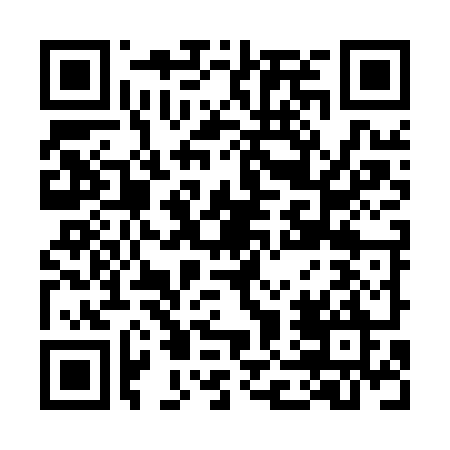 Ramadan times for Codecais, PortugalMon 11 Mar 2024 - Wed 10 Apr 2024High Latitude Method: Angle Based RulePrayer Calculation Method: Muslim World LeagueAsar Calculation Method: HanafiPrayer times provided by https://www.salahtimes.comDateDayFajrSuhurSunriseDhuhrAsrIftarMaghribIsha11Mon5:155:156:4712:394:466:326:327:5812Tue5:135:136:4512:394:476:336:338:0013Wed5:125:126:4412:394:476:346:348:0114Thu5:105:106:4212:384:486:356:358:0215Fri5:085:086:4012:384:496:366:368:0316Sat5:065:066:3912:384:506:376:378:0417Sun5:055:056:3712:374:516:396:398:0518Mon5:035:036:3512:374:526:406:408:0719Tue5:015:016:3412:374:536:416:418:0820Wed4:594:596:3212:374:536:426:428:0921Thu4:574:576:3012:364:546:436:438:1022Fri4:564:566:2912:364:556:446:448:1223Sat4:544:546:2712:364:566:456:458:1324Sun4:524:526:2512:354:576:466:468:1425Mon4:504:506:2412:354:576:476:478:1526Tue4:484:486:2212:354:586:486:488:1727Wed4:464:466:2012:344:596:496:498:1828Thu4:444:446:1912:345:006:516:518:1929Fri4:434:436:1712:345:016:526:528:2030Sat4:414:416:1512:345:016:536:538:2231Sun5:395:397:131:336:027:547:549:231Mon5:375:377:121:336:037:557:559:242Tue5:355:357:101:336:037:567:569:263Wed5:335:337:081:326:047:577:579:274Thu5:315:317:071:326:057:587:589:285Fri5:295:297:051:326:067:597:599:306Sat5:275:277:041:326:068:008:009:317Sun5:255:257:021:316:078:018:019:328Mon5:235:237:001:316:088:028:029:349Tue5:215:216:591:316:088:038:039:3510Wed5:195:196:571:306:098:048:049:36